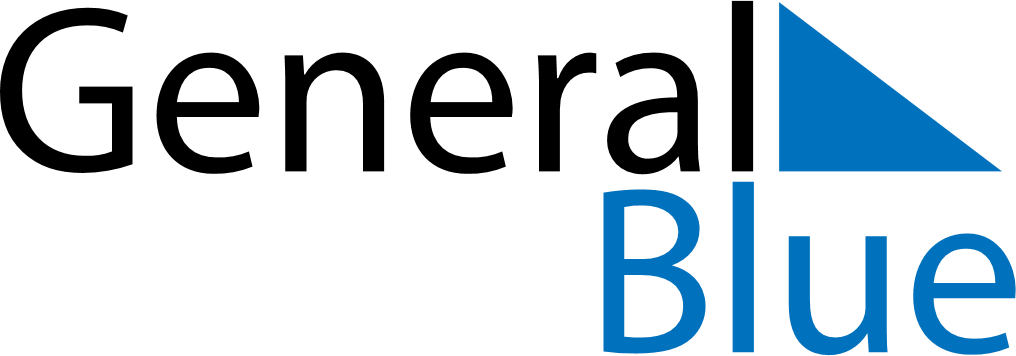 April 2025April 2025April 2025April 2025AustraliaAustraliaAustraliaSundayMondayTuesdayWednesdayThursdayFridayFridaySaturday1234456789101111121314151617181819Good FridayGood FridayEaster Saturday2021222324252526Easter SundayEaster MondayAnzac DayAnzac Day27282930